STRUKTUR PPID :       Demikian disampaikan, atas perhatiannya, diucapkan terima kasih.					         Kepala ,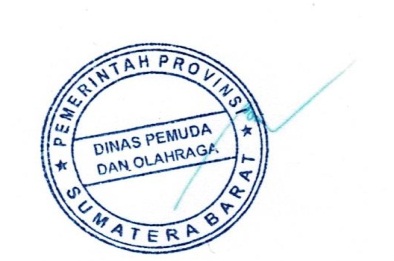 Drs. BUSTAVIDIA , MM.NIP : 19640501 199303 1 006